Georgia Tools for Life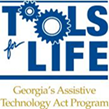 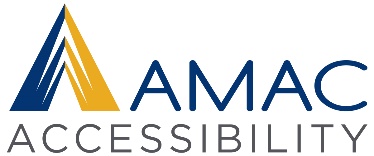 AMAC at Georgia Institute of Technology512 Means Street, Suite 250 | Atlanta GA 30318P: 404-385-6570 | F: 404-894-8323Assistive Technology AssessmentDate of Assessment:  				Date of Report:	Evaluator:	Client Name:					 Client Address: Phone Number:  	Gender:  					Age:	Program/Referral Source:  Program/Referral Contact:Address:					Phone:	Items Reviewed:Location:Purpose of Evaluation / Expected Outcomes General InformationAreas ReviewedMathReadingMobilityEtcOther Recommendations SPECIAL NOTEThese recommendations are not intended to compensate completely for any processing challenges. They are intended to help support the needs identified in the provided reports and during the evaluation discussion. Therefore, in addition to the assistive technology, certain educational/vocational accommodations should be explored and implemented as deemed appropriate and necessary. It was a pleasure working with______________and I invite you to contact me with questions regarding this evaluation at ______________ or ___________@gatfl.gatech.edu._____________________________________					_________________________[Name]										[Date][Title]